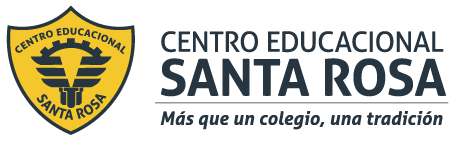 DIRECCIÓN ACADÉMICADEPARTAMENTO DE INGLÉSRespeto – Responsabilidad – Resiliencia – Tolerancia Write the correct building in each picture. 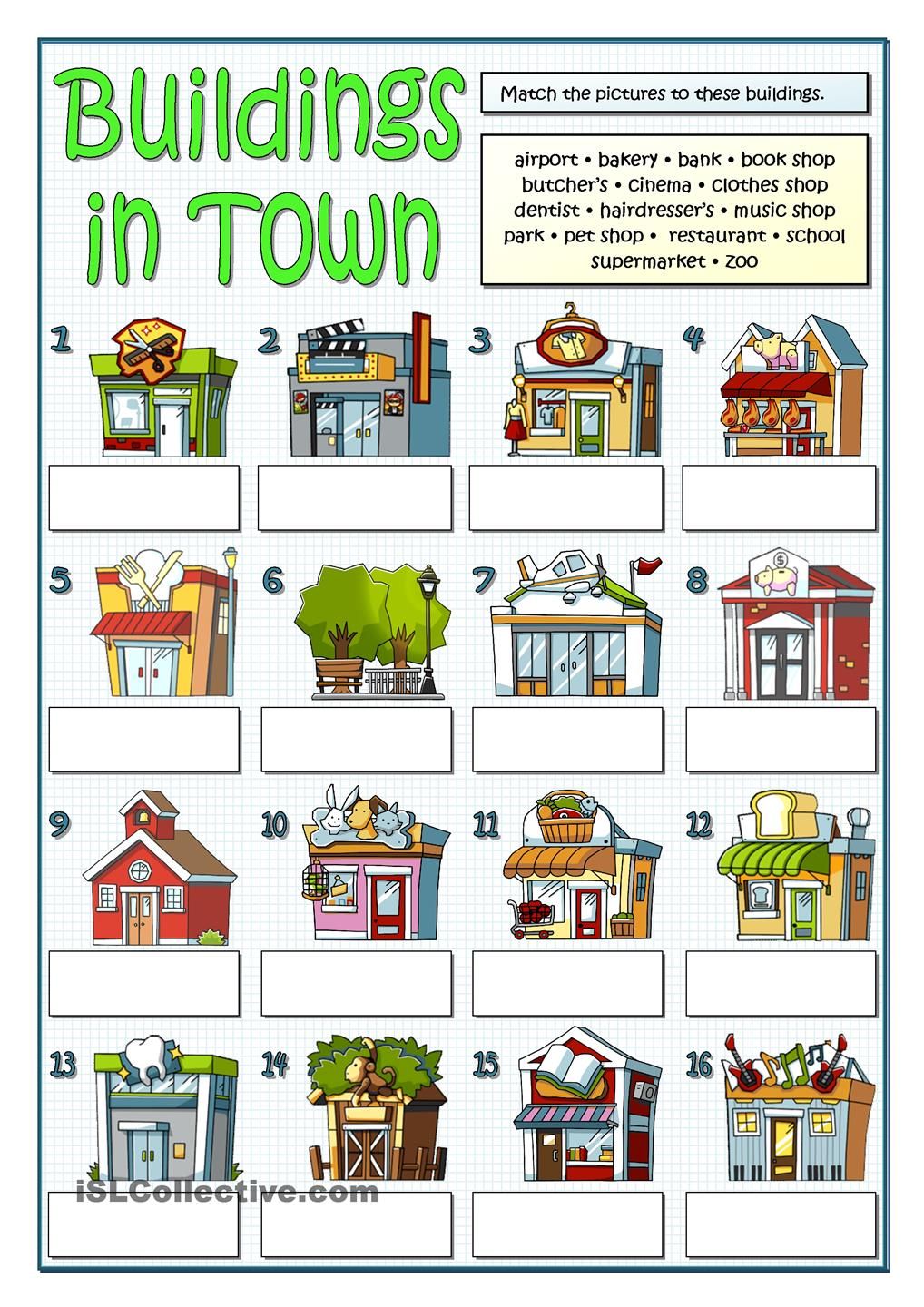 Find these buildings in town in the word search and write them below each picture. 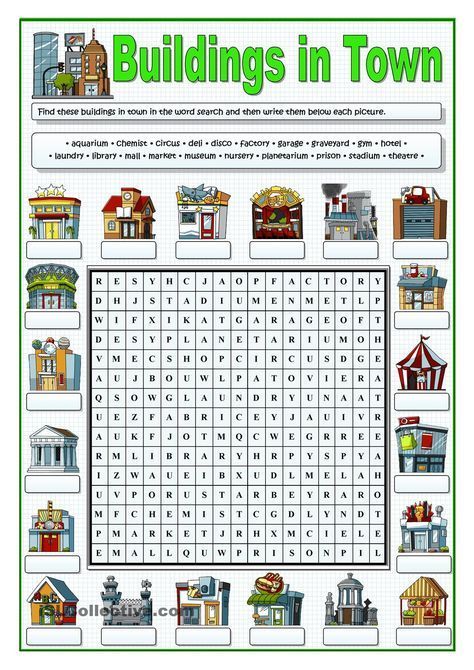 Identify and comprehend the directions in the city. 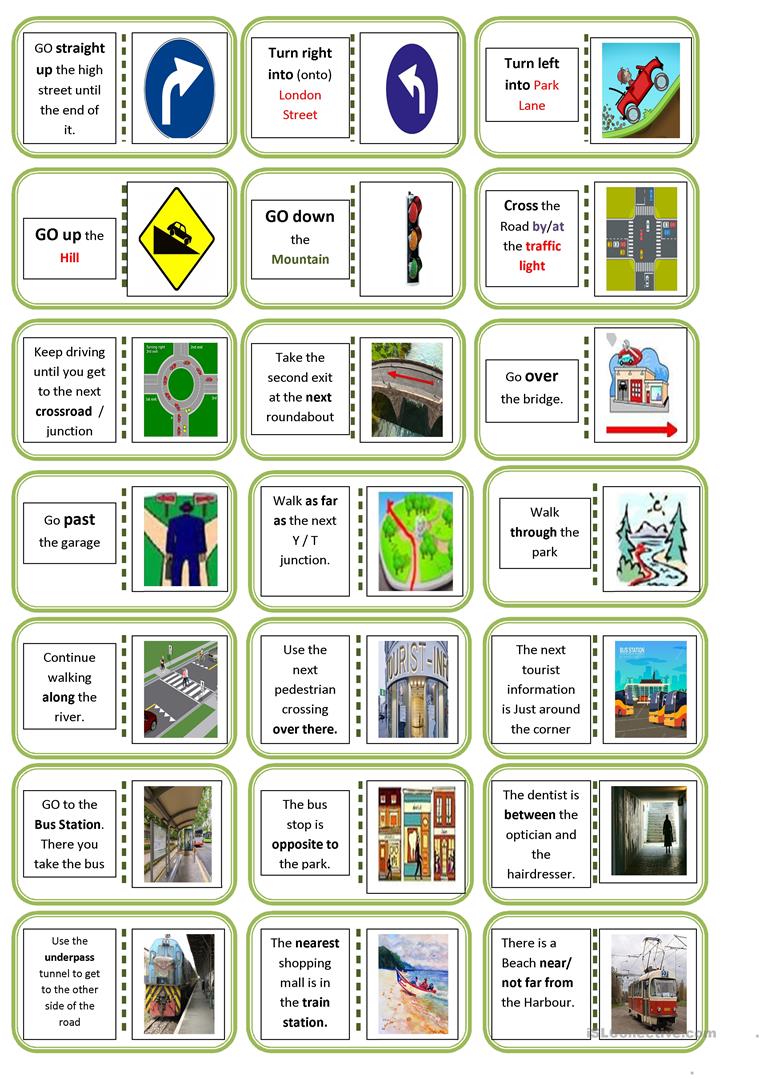 Match the questions with the answers. (join with arrows of different colour). 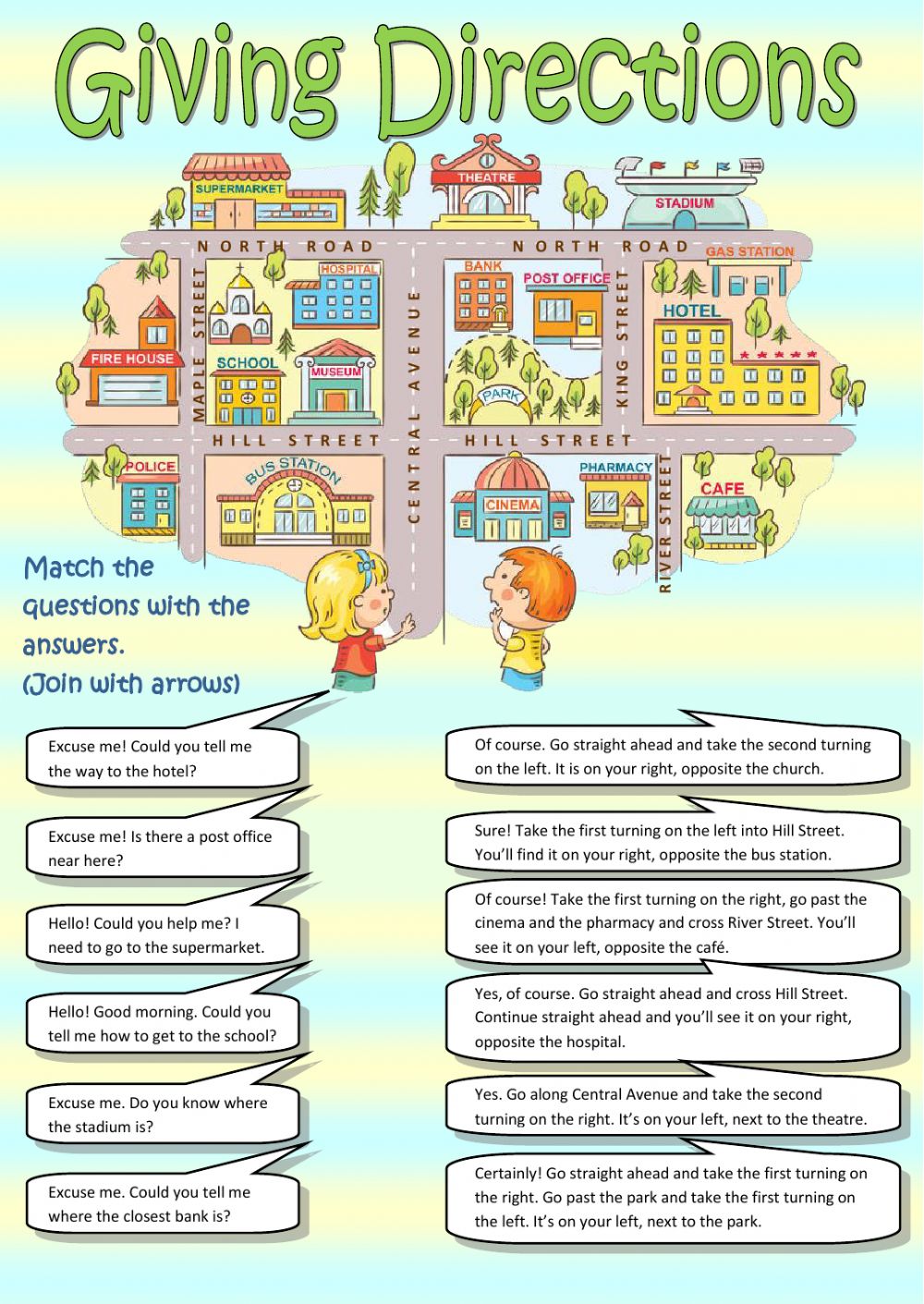 Using the picture above, write simple instructions to go from the police station to stadium. _______________________________________________________________________________________________________________________________________________________________________________________________________________________________________________________________________________________________________________________________________________________________________________________________________________________________________________________________________________________________________________________________________________________________________________________________________________________________________. 